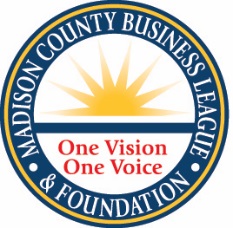 			               	CALENDAR OF EVENTS* 					               Winter 2022-23     December 14, 2022	MCEDA/MCBL&F Board of Directors Christmas Luncheon11:30 – 1:00 PMAnjou Restaurant     December 15, 2022	Annual Legislative Breakfast (ALL MEMBERS)RESERVATIONS REQUIREDButler Snow7:45 – 9:00     January 12, 2023	Transportation Committee Breakfast (ALL MEMBERS)8:00 – 9:15Georgia Blue– MadisonCentral District Transportation Commissioner Willie SimmonsMDOT Executive Director Brad White     January 18, 2023	Madison County Youth Leadership- Career Day     January 19, 2023	MCBL&F Board Retreat (MCBL&F Leadership)                                                      Country Club of Jackson				8:30 – 1:00     January 19, 2023	Madison County Executive Leadership OrientationMCEDA 4:30 PM        January 23, 2023	Diversity & Inclusion Committee Meeting (COMMITTEE ONLY)Madison County Schools District Office11:30 – 12:30 PM     February 3, 2023	Diversity & Inclusion Committee Forum (ALL MEMBERS)Embassy Suites 8:00 – 9:00 AMKassi Rushing – “Behaviors of Inclusive Leaders”     February 21, 2023	Health & Well-Being Committee Breakfast (ALL MEMBERS)Georgia Blue – Madison8:00 – 9:00 AM      March 1, 2023		League & Legislature Luncheon (ALL MEMBERS)RESERVATIONS REQUIREDOld Capitol Inn11:30 – 1:00Lt. Governor Delbert Hosemann – KEYNOTE SPEAKER